Fitzgerald High School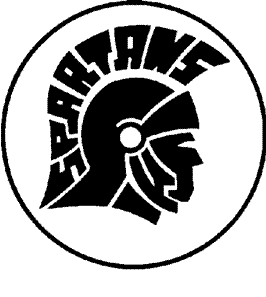 Credit Recovery Program Information and Course SyllabusStudent Expectations:Students are expected to be respectful at all times. Students are expected to attend a weekly consultation with their course instructor. Students may choose to work on their E2020 course work while they are waiting for their consultation time with the instructor.  The E20-20 lab will be open on Mondays and Thursdays from 2:45pm until 4:15 pm. Students are welcome to use the school library any day after school to work on their E2020 course. The library is open until 4:30 pm. Cell phones must be turned off while in the E2020 lab and the school library. Grading Policies:Course grades are calculated using a weighted scale and combine student scores in a combination of the following activities: lectures, homework, labs, online content and research, essays, quizzes, tests, and course exams. In general, final exams account for 20% of the overall grade, homework accounts for 10%, tests account for 25%, and a combination of quizzes, essays, laboratory exercises account for the remaining 45% of the students grade. Student progress is calculated and displayed on the students’ home screen indicating what percentage of the course work the student has completed as well as the students current grade based on the coursework that has been completed. Students are always aware of their current progression in the course material and their current grade in the course. Grading Scale:   The FHS approved grading scale will be used for the credit recovery program.Working From Home:Students enrolled in courses in Fitzgerald High School’s Credit Recovery Program have the opportunity to work on their course work from a home computer. Although a majority of the coursework will be completed independently, students must report to their scheduled weekly consultation with the instructor to remain active in the course.STUDENTS WHO COMPLETE THEIR COURSEWORK BEFORE THE SCHEDULED ENDING DATE MAY ENROLL IN ANOTHER COURSE or HAVE SUCCESSFULLY COMPLETED THE PROGRAM!While working from home you may contact the instructor at: brosmi@myfitz.net with any questions or to review any work.  You may contact the instructor before 9:00 pm, and the instructor will reply at her earliest convenience.While working online at home, students can work on any given homework assignment, listen to lectures, complete a lab activity, or complete a journal response, take quizzes, or tests  from home. The cumulative exam for the course must be taken in school with the instructor on the student’s designated consultation day. Students can log into the program using an internet browser by following the directions listed below:Using an internet browser such as Internet Explorer, type the following into the address bar at the top of your screen:   http://learn.education2020.com Type your username and password into the spaces provided for you and click on “Enter.”You should now see your individualized Education2020 welcome screen with the courses you are enrolled in listed on the left. Click on the course you would like to work on.You should now see your individualized progress tracker page for the course you clicked on in the previous step. Simply click on “next activity” to begin the next assessment. Remember that if your next activity in your course is to take a quiz, test, or exam, you will not be able to do this from home and must complete these assessments during regular credit recovery class hours at Fitzgerald High School’s designated classroom.Always remember that when you are ready to end your session, you must click on the red “SIGN OUT” tab on the Lobby screen. Failure to log out properly will cause you to lose the work you completed during your session at home. When working from home, you may email me with any questions, or if you need assistance, and I will respond as soon as possible. Please use the following email address: brosmi@myfitz.net. Fitzgerald High School Credit RecoveryLocation:	Fitzgerald High School Classroom E-268Time:	Course work must be completed prior to the end of the trimester to earn credit.2:45 pm – 4:15 pm	Monday  and Thursday (Credit Recovery will not be in session on early release days.)Cost:	 	  $25 per course (.5 credit)   Student Name:________________________Student Login: ________________________Student Password: _____________________Consultation day: Monday / Thursday